Publicado en Madrid el 21/12/2023 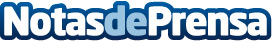 EXTE refuerza su equipo en Italia con la incorporación de Ruggero Gemini como Head of SalesEntre las tareas que asume Gemini en su nuevo puesto destacan el diseño, definición y ejecución de la estrategia de ventas en el país. Ruggero Gemini cuenta con una larga trayectoria profesional de más de 20 años en el ámbito digital y la gestión de ventas corporativasDatos de contacto:RedacciónEXTE+34674856294Nota de prensa publicada en: https://www.notasdeprensa.es/exte-refuerza-su-equipo-en-italia-con-la Categorias: Internacional Nacional Madrid Nombramientos Recursos humanos Consumo Industria Otras Industrias Innovación Tecnológica Actualidad Empresarial http://www.notasdeprensa.es